
Program Resource Survey Completed by Program Personnel
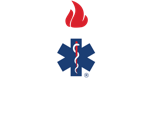 Name of Program Sponsor (School): 	     Paramedic Program Number:        (the 600xxx number assigned by CoAEMSP)	Date:      The purpose of this survey instrument is to evaluate our Program resources.  The data will aid the Program in ongoing planning, appropriate change, and development of action plans to address deficiencies.  Unless specified, all sections should be completed by program faculty, Medical Director(s), and Advisory Committee members.INSTRUCTIONS:  Consider each item separately and rate each item independently. Check the rating that indicates the extent you agree with each statement. Please do NOT skip a rating.  If you do not know about a particular area, please check N/A.  If you are not able to evaluate a particular area, please check N/A.				N = No		Y = Yes	N/A = not able to evaluate	I.	Program Faculty (completed by Medical Directors & Advisory Committee members)	A.	Faculty effectively…	1. keep the Advisory Committee informed of program status and changes. 		N	Y	N/A	2. respond to changes in needs and expectations of communities of interest 		N	Y	N/A	3. foster positive relations with hospitals and field internships agencies 		N	Y	N/A	4. encourage student participation in professional activities		N	Y	N/A	Comments:      	II.	Medical Director (completed by Program Faculty & Advisory Committee members)	A.	Reviews and approves educational content for appropriateness and accuracy 		N	Y	N/A	B.	Reviews and approves required number of patient contacts and procedures.		N	Y	N/A	C.	Reviews and approves instruments and processes used to evaluate students		N	Y	N/A	D.	Reviews the progress of each student throughout the program		N	Y	N/A	E.	Ensures the competence of each graduate…………………………………………  		N	Y	N/A	F.	Engages in cooperative involvement with the program director………………….		N	Y	N/A 	G.	Ensures educational interaction of physicians with students …………………….		N	Y	N/A	Comments:      	III.	Support Personnel	A.	Clerical support is adequate to meet program needs		N	Y	N/A	B.	Admissions personnel are adequate to meet program needs		N	Y	N/A	C.  Personnel are adequate to assist with financial obligation issues		N	Y	N/A	D.	Staff/faculty provide adequate and timely academic advising as needed. 		N	Y	N/A	Comments:      IV.	Curriculum	A.	adequately covers the necessary cognitive content for the entry-level Paramedic		N	Y	N/A	B.	adequately covers the necessary skill and simulation activities for the	entry-level Paramedic		N	Y	N/A	C.	includes relevant and necessary hospital and field internship experiences for the 		entry-level Paramedic…………………………………………..		N	Y	N/A	D.	is appropriately sequenced to allow learning to occur and applied from the 		classroom through the laboratory, clinical experiences, to the field internship		N	Y	N/A	Comments:      V.	Financial Resources (to be completed by program personnel)	A.  Program budget provides sufficient…..		1. 	equipment to achieve competencies		N	Y	N/A		2. 	supplies to achieve competencies		N	Y	N/A	3.		number of faculty for classroom instruction 		N	Y	N/A		4.		number of faculty for clinical coordination		N	Y	N/A	5.		number of faculty for field internship coordination		N	Y	N/A	6.		budget for faculty professional development		N	Y	N/A	Comments:      VI.	Facilities	A.  Classrooms 	1.	are adequate in size		N	Y	N/A	2.	have adequate lighting		N	Y	N/A	3.	contain adequate seating. 		N	Y	N/A 	4.	have adequate ventilation (e.g., A/C, heat). 		N	Y	N/A	5.	have adequate instructional equipment (e.g., boards, projectors).		N	Y	N/A	B.  Laboratory facilities are….. 	1.		of adequate size and configuration for activities that prepare students to perform			effectively in the hospital clinical and field internship experiences		N	Y	N/A	2.		accessible to students outside regularly scheduled class times. 		N	Y	N/A	3.		equipped with the amount and variety of equipment necessary to			perform required laboratory activities. 		N	Y	N/A	4.		equipped with the amount and variety of supplies necessary to			perform required laboratory activities. 		N	Y	N/A 	Comments:      VII.	Hospital Clinical Resources	A.	Clinical Rotations	1.	Facilities offer an adequate number and variety of patient pathologies, 				ages, and procedures to meet clinical objectives. 		N	Y	N/A		2.	Experience is of sufficient length to meet the clinical objectives……………		N	Y	N/A		3.	Overall, the hospital clinical rotations provide similar opportunities 				to achieve required competencies for all students. 		N	Y	N/A	B.	Clinical Instruction		1.	Orientation to assigned hospital clinical unit(s) is/are adequate.		N	Y	N/A		2.	Hospital clinical preceptors are sufficiently knowledgeable to provide 			instruction …………………………………………………		N	Y	N/A		3.	Preceptors are consistent in their evaluation of student performance		N	Y	N/A		4.	Program faculty are available to assist with clinical issues when needed		N	Y	N/A	Comments:      VIII. 	Capstone Field Internship Resources	A.	Field Experience		1.	EMS agencies provide an adequate number and variety of patient ages,			pathologies, and procedures to meet the field experience objectives and 			minimum competencies. 		N	Y	N/A		2.	The field experience is of sufficient length to meet the objectives and			minimum competencies…………………………………		N	Y	N/A		3.	Overall, the field experience rotations provide similar opportunities to develop			competencies for all students. 		N	Y	N/A	B.	Capstone Field Internship 		1.	Orientation to the assigned EMS field internship agencies is adequate.		N	Y	N/A		2.	Field internship preceptors are sufficiently knowledgeable to provide instruction			and mentoring 		N	Y	N/A		3.	Field internship preceptors are consistent in their evaluation of student 			performance		N	Y	N/A		4.	Program faculty are available to assist with field internship issues when needed	N	Y	N/A		5.	The student is prepared to be a team leader…………………………………………	N	Y	N/A	Comments:      IX.	Learning Resources   	A.	Library resources are available and accessible (physical or virtual)……………		N	Y	N/A	B. 	Reference materials are adequate to support assignments.		N	Y	N/A	C.	Computer resources are available and adequate.		N	Y	N/A	Comments:      X.	Physician Interaction	A.	Physician/student interaction facilitates the development of effective communication		skills between Paramedics and physicians. 		N	Y	N/A	B.	Physician contact is sufficient to provide a physician perspective of patient care		N	Y	N/A	C.	Overall, exposure to physicians in the program is adequate. 		N	Y	N/A	Comments:      Please rate the OVERALL quality of the resources supporting the program.                         Not Sufficient            Marginal           SufficientWhich program resources provide students with the most support?Which resources need improvement?  Why?Comments/suggestions to improve the program’s overall resources?